Science Monitoring	2022														Reception Spring Term Pupil Voice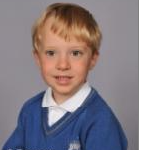 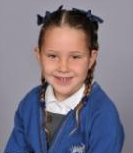 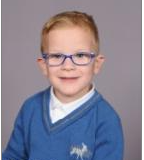 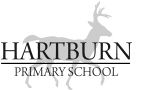 Book Look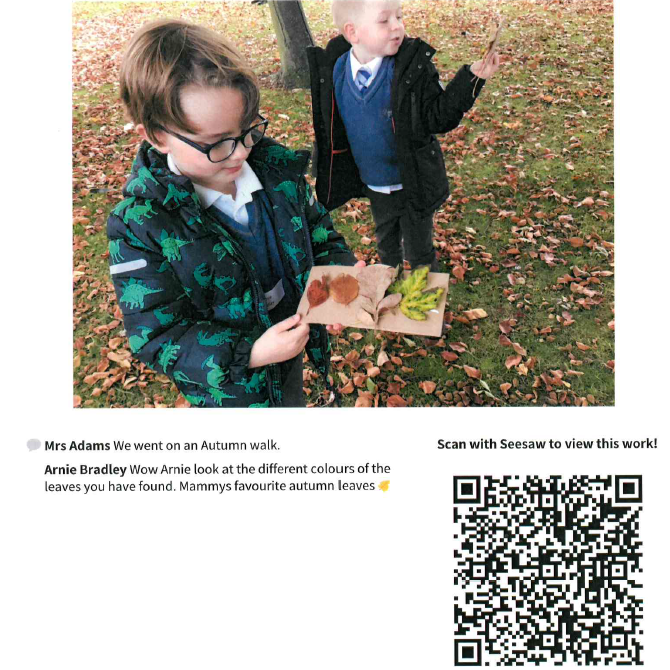 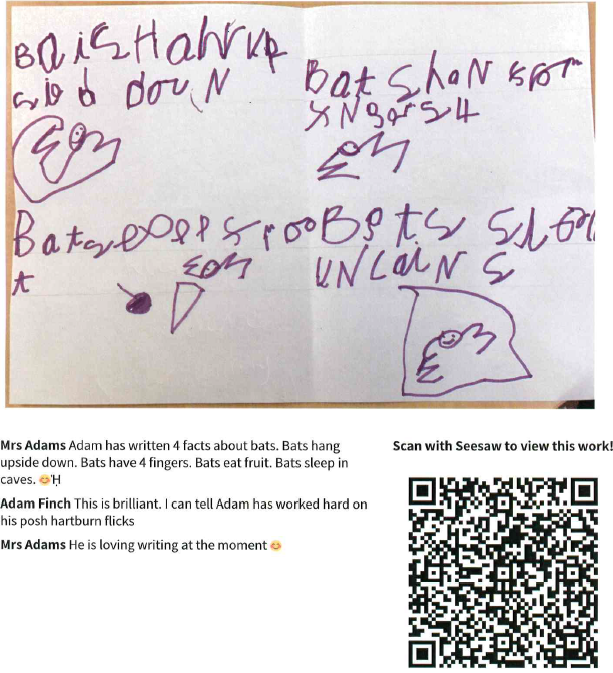 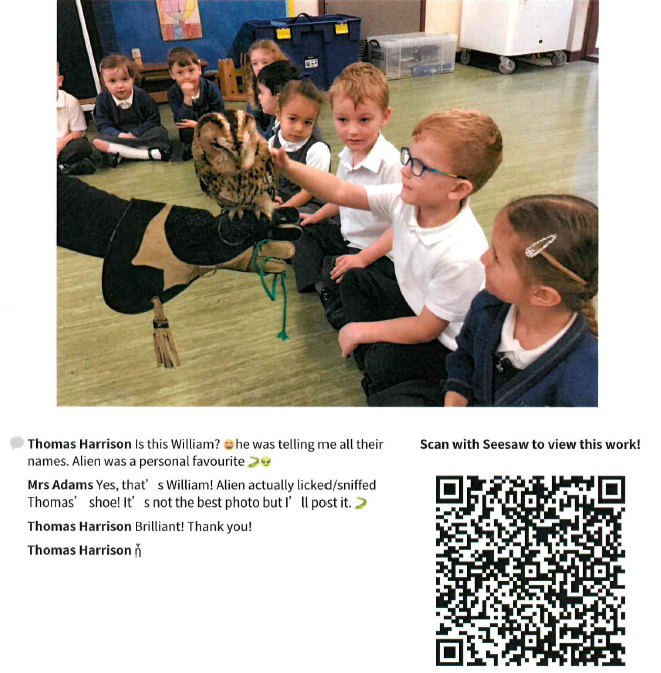 